JEDILNIK 01.04-05.04.2024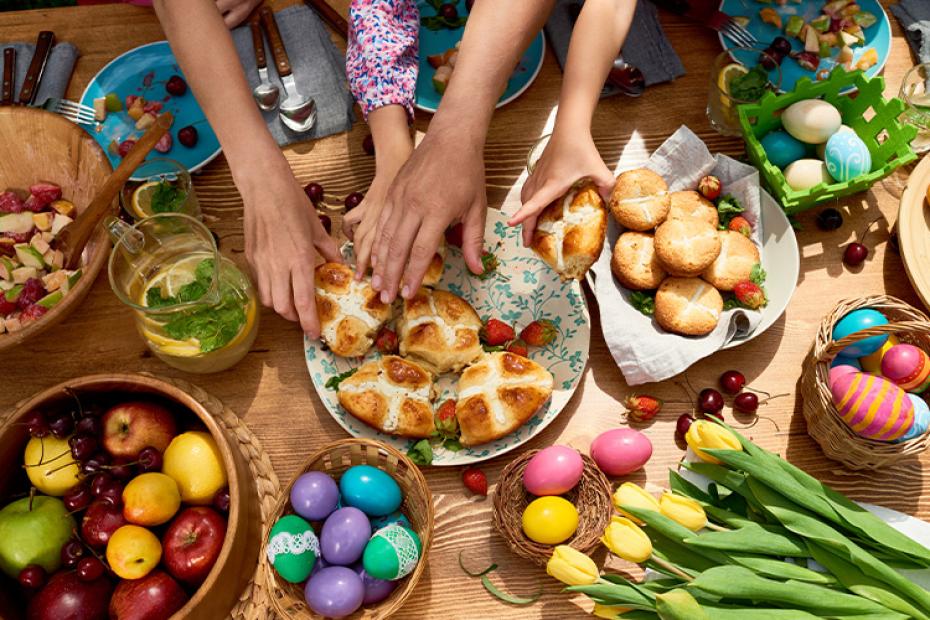 DIETNI JEDILNIKKatalog vsebnosti alergenov v živilih:DATUMZAJTRKKOSILOPOP. MALICAPONEDELJEK01. 04. 2024(BREZMESNI DAN)PRAZNIK(VELIKONOČNI PONEDELJEK)PRAZNIK(VELIKONOČNI PONEDELJEK)PRAZNIK(VELIKONOČNI PONEDELJEK)TOREK02. 04. 2024Bela žemlja, piščančja prsa v ovoju, rezina sira, voda ali čaj, banana(ŠPORTNI DAN)Ričet z mesom, črni kruh, domači sadni- jogurtov biskvitGrisini, melonaSREDA03. 04. 2024Krof polnjen z marelično marmelado, kakav z BIO mlekom, jabolkoBistra juha z zdrobovimi žličniki, krompirjevi njoki, piščančji trakci v vrtnarski omaki, motovilec v solatiKefir višnja, hruškaČETRTEK04. 04. 2024Polnozrnata štručka, BIO sadni jogurt, sadni čaj z limono, pomarančaGoveja juha z jušnimi testeninami, BIO ajdova kaša z zelenjavo, svinjska mrežna pečenka, zeljna solataRženi kruh, bananaPETEK05. 04. 2024Pirin kruh, domači jajčni namaz, češnjev paradižnik, zeliščni čaj z limono, jabolkoGobova juha z jušnimi kroglicami, krompirjeva solata, pečen ribji file, tatarska omakaSkuta s podloženim sadjemDATUMCELIAKIJA (BREZGLUTENSKI) - BGALERGIJA NA MLEKO (INTOLERANCA NA LAKTOZO)- DIETNI BREZ MLEKA (IL)PONEDELJEK01. 04. 2024MALICA/ZAJTRK: /KOSILO: /P. MALICA: /MALICA/ZAJTRK: /KOSILO: /P. MALICA: /TOREK02. 04. 2024MALICA/ZAJTRK: BG žemlja, piščančja prsa brez sledov glutenaKOSILO: Živila brez sledov glutena, brez dodane moke, BG kruh, BG biskvitP.MALICA: BG grisiniMALICA/ZAJTRK: Brez sledov mleka in laktoze, piščančja prsa brez dodanih mlečnih beljakovin, dietni sir ali pa brez siraKOSILO: Brez sledov mleka in laktoze, sadni biskvit brez dodanega jogurtaP.MALICA: Grisini brez sledov mleka in laktozeSREDA03. 04. 2024MALICA/ZAJTRK: BG krofKOSILO: Živila brez sledov glutena, BG zdrob, BG njoki, omaka brez mokeP.MALICA: Brez sledov glutenaMALICA/ZAJTRK:  Krof brez sledov mleka in laktoze, kakav z ovsenim napitkom ali dietno mlekoKOSILO: Sestavljeno iz živil brez sledov mleka in laktoze, brez dodane smetane, dietni njokiP.MALICA: Sojin jogurtČETRTEK04. 04. 2024MALICA/ZAJTRK: Živila brez sledov glutena, BG štručkaKOSILO: Živila brez sledov glutena, BG jušne testenine, BG kaša ali pa krompirP.MALICA: BG kruhMALICA/ZAJTRK: Brez sledov mleka in laktoze, dietni jogurt ali pa rižev jogurtKOSILO: Sestavljeno iz živil brez sledov mleka in laktoze, jušne testenine brez sledov mleka in laktozeP.MALICA: Kruh brez sledov mleka in laktozePETEK05. 04. 2024MALICA/ZAJTRK: Živila brez sledov glutena, BG kruhKOSILO: Živila brez sledov glutena, BG kroglice, brez mokeP.MALICA: Brez sledov glutenaMALICA/ZAJTRK:  Brez sledov mleka in laktoze, brez skute ali pa dietna skutaKOSILO: Brez sledov mleka in laktoze, brez smetane, brez tatarske omake P.MALICA: Dietna skuta ali pa tofuOPOMBE:Pri dnevnem kosilu vedno na voljo ohlajen čaj ali pa sveža voda z limono.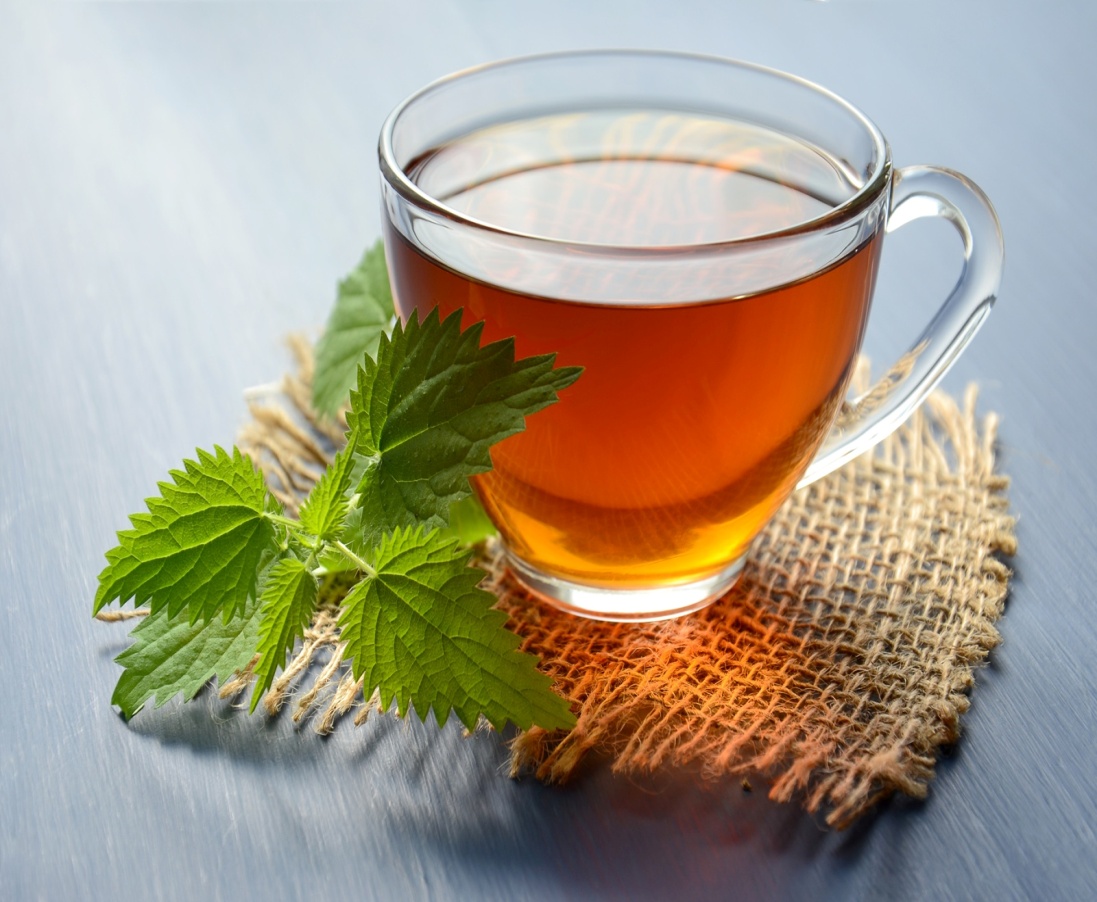 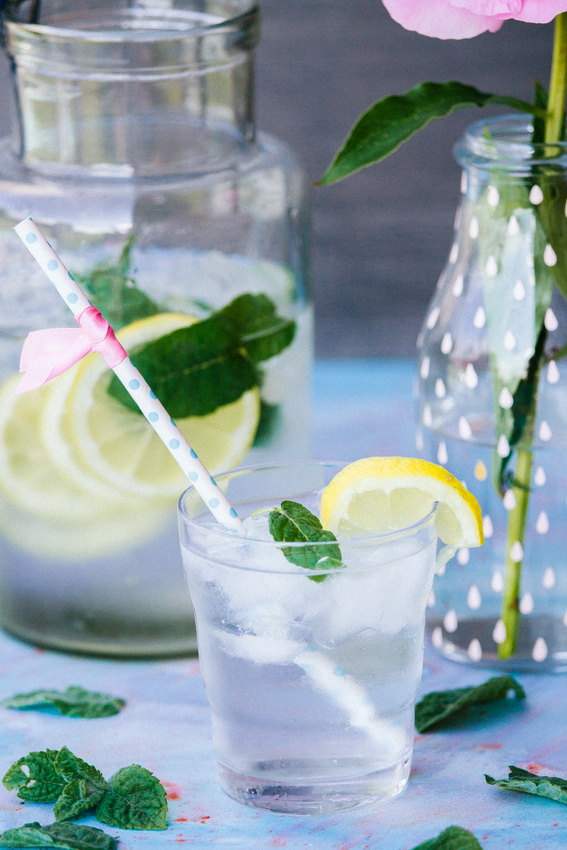 V PRIMERU ZAPLETOV PRI DOBAVI ŽIVIL SI PRIDRŽUJEMO PRAVICO DO SPREMEMBE JEDILNIKA.  BIO ŽIVILO IZ KONTROLIRANE EKOLOŠKE PRIDELAVE LOKALNO PRIDELANA/PREDELANA  ŽIVILA SE VKLJUČUJEJO GLEDE NA SEZONSKO PONUDBO. ŠS-ŠOLSKA SHEMAKer v prehrani otrok ni omejitev glede uživanja alergenov in ker za otroke, ki potrebujejo dietno prehrano, pripravljamo individualne dietne jedilnike, alergenov na jedilnikih ne bomo označevali.oznakaalergen1ŽITA, KI VSEBUJEJO GLUTEN ( pšenica, rž, ječmen, oves, pira, kamut ali njihove križane vrste ali proizvodi iz njih)2RAKI IN PROIZVODI IZ NJIH3JAJCA IN PROIZVODI IZ NJIH4RIBE IN PROZVODI IZ NJIHAARAŠIDI IN PROIZVODI Z NJIHSZRNJE SOJE IN PROIZVODI IZ NJIHLMLEKO IN MLEČNI PROIZVODI, KI VSEBUJEJO LAKTOZOOOREŠKI - mandeljni, orehi, lešniki, indijski oreščki, ameriški orehi, brazilski oreščki, pistacija, makadamija IN PROIZVODI IZ NJIHZLISTNA ZELENA IN PROIZVODI IZ NJIHGSGORČIČNO SEME IN PROIZVODI IZ NJIHSSSEZAMOVO SEME IN PROIZVODI IZ NJIHŽŽVEPLOV DIOKSID IN SULFITI ((v koncentraciji več kot 100mg/kg ali 10mg/l, izraženi kot SO2)VVOLČJI BOB IN PROIZVODI IZ NJIHMMEHKUŽCI IN PROIZVODI IZ NJIH